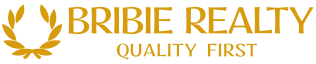 Cleaning Guide for Vacating TenantsThis guide is to assist you in making your moving and vacating process as stress free as possible. Standard Terms 37 to 40 of the General Tenancy Agreement set out the requirements for vacating the property. The property must be returned in the same condition as it was found as per the RTA Form 1a Entry Condition Report. All keys are to be returned upon the day of handover. You must provide your forwarding address and complete the exit condition report which is enclosed.37 Condition premises must be left in – s 188(4) At the end of the tenancy, the tenant must leave the premises, as far as possible, in the same condition they were in at the start of the tenancy, fair wear and tear excepted. Examples of what may be fair wear and tear – • wear that happens during normal use • changes that happen with ageing. 38 Keys At the end of the tenancy, the tenant must return to the lessor all keys for the premises. 39 Tenant’s forwarding address – s 205(2) (1) When handing over possession of the premises, the tenant must, if the lessor or the lessor’s agent asks the tenant in writing to state the tenant’s new residential address, tell the lessor or the agent the tenant’s new residential address. (2) However, subclause (1) does not apply if the tenant has a reasonable excuse for not telling the lessor or agent the new address. 40 Exit condition report – s 66 (1) As soon as practicable after this agreement ends, the tenant must prepare, in the approved form, and sign a condition report for the premises and give 1 copy of the report to the lessor or the lessor’s agent. Example of what might be as soon as practicable – when the tenant returns the keys to the premises to the lessor or the lessor’s agent Note – For the approved form for the condition report, see the information statement. The report may be very important in deciding who is entitled to a refund of the rental bond if there is a dispute about the condition of the premises. (2) The lessor or the lessor’s agent must, within 3 business days after receiving the copy of the report – (a) sign the copy; and (b) if the lessor or agent does not agree with the report – show the parts of the report the lessor or agent disagrees with by marking the copy in an appropriate way; and (c) if the tenant has given a forwarding address to the lessor or agent – make a copy of the report and return it to the tenant at the address. (3) The lessor or agent must keep a copy of the condition report signed by both parties for at least 1 year after this agreement ends.PEST CONTROLIf pets have been kept on the property, then you MUST have the property professionally pest controlled for fleas inside and out and produce the receipt to our office. DAMAGEDamage that occurs due to the tenants’ neglect must be rectified at the tenant’s cost.IMPORTANT REMINDER Contact your energy supplier for a final reading of electricity supply Disconnect the telephone Disconnect and pay TV and broadband connections Redirect your mailing address – forms are available at Australia Post. RENT AND KEYS Rent MUST be paid up and including the day the key is returned to the office. AREAS THAT ARE NOT CONSIDERED FAIR WEAR AND TEARMarks/Damages to carpetsMarks/Damages to walls including inside robesMarks/Damages to drapes Dead insects in light fittings Dusty/ Dirty window tracks, door tracks and robe tracks Chipped tiles If our agency can be of any assistance during your move, please do not hesitate to contact us. We have recommended cleaners and pest control companies that you may wish to use.GENERAL REQUIREMENTS COMPLETED Curtains, Venetians and Blinds to be cleaned, washed or dry cleaned according to fabric and as requiredInsect screens to be removed carefully and hosed and brushedWindows, Windowsills and tracks to be vacuumed and cleanedDoors, door frames and tracks to be left clean and undamagedMarks to be removed from walls with sugar soap or similar productCobwebs to be removed from ceiling cornices and wallsAll light fittings to be cleaned and free from insectsAll floors and skirting boards to be washedAll ceiling fans throughout to be free from dust (if applicable)Clean all mirrors throughout including wardrobe door mirrors (if applicable)All exhaust fans throughout the property to be cleanedAir vents to be dustedAll vertical blind strings to be attached and secureAll items on inventory to be accounted for (if applicable)Air conditioners and filters to be cleaned (if applicable)KITCHENThe oven and grill cleaned. Drip trays to be cleaned of all grease.Range hood cleaned including the filters (where applicable)All cupboards cleaned inside and out (don’t forget the tops of the cupboards)Sink taps and disposal unit (if applicable) cleaned and polishedWalls and tiled areas to be free from greaseAll benches and floors to be cleaned and free from dirt and grease (don’t forget the corners)The dishwasher left clean. Wipe over internal door, remove debris from the bottom drainer (if applicable)Refrigerator to be defrosted and all surfaces to be cleaned, including shelves and crisper drawers, switch appliance off at the wall and leave door ajar (if applicable)BATHROOM AND ENSUITES Shower recess to be scrubbedGrouting to be free of all soap residue and mildewShower curtain (if applicable) to be washed and shower screen to be cleanedAll plugholes are to be clean and free from debrisMirrors to be wiped overAll drawers and cupboards to be cleanedToilet to be cleaned thoroughly, including bowl, lid, seat, cistern, and behind the toiletLAUNDRY Washing machine and clothes dryer filter to be cleaned outClean under laundry tub and clean plugholeCupboards to be cleaned thoroughly inside and outAll tracks and sills Windows OUTSIDE Lawns to be mowed and edges trimmed 2-3 days before vacating (please don’t dump grass clippings or tree cut-offs in the garden beds or behind sheds)Flower beds and pebble areas to be weededNo rubbish to be left in the gardens or around the propertyAll garbage bins to be emptied and washed cleanedDriveways, carports, garages and any concrete areas to be free from oil and grease stainsGarage floor area to be swept and cobwebs removedCobwebs to be removed from outside eaves, awning and ceilings